РОССИЙСКАЯ ФЕДЕРАЦИЯАМУРСКАЯ ОБЛАСТЬ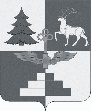 Т Ы Н Д И Н С К А Я  Г О Р О Д С К А Я  Д У М Аседьмой созывР Е Ш Е Н И ЕРассмотрев заключение организационного комитета о результатах публичных слушаний по проекту нормативного правового акта города Тынды «О городском бюджете на 2022 год и плановый период 2023 и 2024 годов» и заключение Контрольно-счетной палаты города Тынды на проект нормативного правового акта города Тынды «О городском бюджете на 2022 год и плановый период 2023 и 2024 годов», руководствуясь Положением «О порядке организации и проведения  публичных слушаний в муниципальном образовании городе Тынды», утвержденным решением Тындинской городской Думы от 15.11.2011 №357, Тындинская городская ДумаРЕШИЛА:        1. Принять к сведению заключение организационного комитета о результатах публичных слушаний по проекту нормативного правового акта города Тынды «О городском бюджете на 2022 год и плановый период 2023 и 2024 годов» (прилагается).         2. Разместить настоящее решение на официальном сайте Администрации города Тынды в сети «Интернет»: gorod.tynda.ru.        3. Настоящее решение вступает в силу со дня его подписания Председателем Тындинской городской Думы.город Тында«18» декабря 2021 года№441-Р-ТГД-VIIО заключении по итогам публичных слушаний по проекту нормативного правового акта города Тынды «О городском бюджете на 2022 год и плановый период 2023 и 2024 годов» Председатель Тындинской городской ДумыИ.Ю. Магарламов